EQUALITY, DIVERSTIY & INCLUSION SURVEY(This section is not compulsory and the data is entirely confidential being used for statistical purposes and not related to any individuals.  We encourage you to complete it for us to carry out more accurate analysis of applicants to ensure our processes are fair, and identify where any changes may be required.  HCPC have a similar policy and survey to cover registrants in all professions)AN INAPPROPRIATE APPLICATION SUBMITTED PRIOR TO THE COMPLETION OF THE FULL SET PERIOD OF 3 YEARS (route 1 only) WILL BE REJECTED AND DISPOSED OF, WITH RESULTANT LOSS OF ADMINISTRATION FEES.PROVISION OF FALSE INFORMATION COULD BE CONSIDERED AS FRAUD, BREACHING THE HCPC CODE OF CONDUCT, AND MAY RESULT IN A REGISTRANT SUPERVISOR AND THE APPLICANT BEING STRUCK OFF OR INELIGIBLE FOR ENTRY TO THE REGISTER.(copy this page if more than one supervisor involved as indicated on previous pages)  CHECK LIST - You must submit –This application form plusA pdf version of your portfolio via the portfolio submissions portal, in which you must include, suitably cross referenced -:The completed Generic Competences document (Appendix 1)A copy of all degree certificatesNARIC certification of any overseas qualifications  (non-UK academic qualifications only)A copy of certificate of completion of formal Pre-registration (formerly ‘Grade A’) approved training  (route 1 only)The report and supporting evidenceIf you have changed your name by marriage or for any other reason, you MUST also include a copy of the relevant certificate with this application form (please do not include this in the portfolio).Payment of application fees, payment by bank transfer. Please indicate the date and amount paid with the reference you used in a covering note (please do not send bank statements or similar)You MUST bring a passport, driving licence or other ratified photographic proof of identity to interview.CAREFULLY CHECK THE APPLICATION FORM AND PORTFOLIO BEFORE SUBMISSION TO AVOID DELAYS IN PROCESSING DUE TO ERRORS OR OMISSIONS WHICH COULD RESULT IN MISSING AN INTERVIEW SESSION.PORTFOLIOS AND FEES WILL NOT BE RETURNED ONCE RECEIVED FOR PROCESSING.REJECTED PORTFOLIOS WILL RESULT IN LOSS OF £100 ADMINISTRATION CHARGES.ALL FEES ARE NON-REFUNDABLE ONCE ACCEPTED FOR INTERVIEW.           APPLICATION  FOR  ACS  CERTIFICATE  OF  ATTAINMENT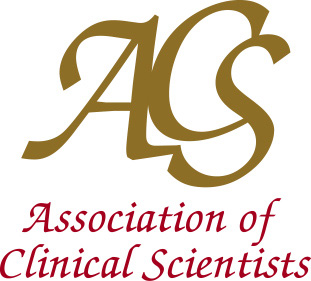 Please read the Guidelines for Applicants before completing this form using BLACK ink OR Font and BLOCK CAPITALS if handwritten           APPLICATION  FOR  ACS  CERTIFICATE  OF  ATTAINMENTPlease read the Guidelines for Applicants before completing this form using BLACK ink OR Font and BLOCK CAPITALS if handwritten           APPLICATION  FOR  ACS  CERTIFICATE  OF  ATTAINMENTPlease read the Guidelines for Applicants before completing this form using BLACK ink OR Font and BLOCK CAPITALS if handwrittenSelect Modality and Sub-Modality(You must select one of these choices - Medical Physics applicants may select from two sub-modalities if  their training overlaps these options and they wish this to be considered by the assessors)SELECT MODALITY/SUB-MODALITY FOR ASSESSMENT – INDICATE CLEARLY HERESelect Modality and Sub-Modality(You must select one of these choices - Medical Physics applicants may select from two sub-modalities if  their training overlaps these options and they wish this to be considered by the assessors)AudiologySelect Modality and Sub-Modality(You must select one of these choices - Medical Physics applicants may select from two sub-modalities if  their training overlaps these options and they wish this to be considered by the assessors)Clinical BiochemistrySelect Modality and Sub-Modality(You must select one of these choices - Medical Physics applicants may select from two sub-modalities if  their training overlaps these options and they wish this to be considered by the assessors)Clinical Biochemistry –                                                              Analytical ToxicologySelect Modality and Sub-Modality(You must select one of these choices - Medical Physics applicants may select from two sub-modalities if  their training overlaps these options and they wish this to be considered by the assessors)Clinical Biochemistry –                                          Paediatric Metabolic BiochemistrySelect Modality and Sub-Modality(You must select one of these choices - Medical Physics applicants may select from two sub-modalities if  their training overlaps these options and they wish this to be considered by the assessors)Clinical EmbryologySelect Modality and Sub-Modality(You must select one of these choices - Medical Physics applicants may select from two sub-modalities if  their training overlaps these options and they wish this to be considered by the assessors)Clinical Genetics –                                                                                 CytogeneticsSelect Modality and Sub-Modality(You must select one of these choices - Medical Physics applicants may select from two sub-modalities if  their training overlaps these options and they wish this to be considered by the assessors)Clinical Genetics –                                                                       Molecular GeneticsSelect Modality and Sub-Modality(You must select one of these choices - Medical Physics applicants may select from two sub-modalities if  their training overlaps these options and they wish this to be considered by the assessors)Clinical ImmunologySelect Modality and Sub-Modality(You must select one of these choices - Medical Physics applicants may select from two sub-modalities if  their training overlaps these options and they wish this to be considered by the assessors)Clinical MicrobiologySelect Modality and Sub-Modality(You must select one of these choices - Medical Physics applicants may select from two sub-modalities if  their training overlaps these options and they wish this to be considered by the assessors)Clinical Physiology –                                                                        NeurophysiologySelect Modality and Sub-Modality(You must select one of these choices - Medical Physics applicants may select from two sub-modalities if  their training overlaps these options and they wish this to be considered by the assessors)Clinical Physiology –                                                     Ophthalmic & Vision ScienceSelect Modality and Sub-Modality(You must select one of these choices - Medical Physics applicants may select from two sub-modalities if  their training overlaps these options and they wish this to be considered by the assessors)Clinical Physiology –                                                              Respiratory Physiology Select Modality and Sub-Modality(You must select one of these choices - Medical Physics applicants may select from two sub-modalities if  their training overlaps these options and they wish this to be considered by the assessors)Cellular Science –                                            Ultrastructure & Molecular PathologySelect Modality and Sub-Modality(You must select one of these choices - Medical Physics applicants may select from two sub-modalities if  their training overlaps these options and they wish this to be considered by the assessors)Cellular Science –                                                 Myology & ImmunohistochemistrySelect Modality and Sub-Modality(You must select one of these choices - Medical Physics applicants may select from two sub-modalities if  their training overlaps these options and they wish this to be considered by the assessors)HaematologySelect Modality and Sub-Modality(You must select one of these choices - Medical Physics applicants may select from two sub-modalities if  their training overlaps these options and they wish this to be considered by the assessors)Haematology –                                                                               Blood TransfusionSelect Modality and Sub-Modality(You must select one of these choices - Medical Physics applicants may select from two sub-modalities if  their training overlaps these options and they wish this to be considered by the assessors)Histocompatibility & ImmunogeneticsSelect Modality and Sub-Modality(You must select one of these choices - Medical Physics applicants may select from two sub-modalities if  their training overlaps these options and they wish this to be considered by the assessors)Medical Physics & Clinical Engineering (MP&CE) –                             RadiotherapySelect Modality and Sub-Modality(You must select one of these choices - Medical Physics applicants may select from two sub-modalities if  their training overlaps these options and they wish this to be considered by the assessors)MP&CE –                                                                                        Nuclear MedicineSelect Modality and Sub-Modality(You must select one of these choices - Medical Physics applicants may select from two sub-modalities if  their training overlaps these options and they wish this to be considered by the assessors)MP&CE –                                             Diagnostic Radiology & Radiation ProtectionSelect Modality and Sub-Modality(You must select one of these choices - Medical Physics applicants may select from two sub-modalities if  their training overlaps these options and they wish this to be considered by the assessors)MP&CE –                       Non-ionising Radiation Techniques – specify e.g. MRI etcSelect Modality and Sub-Modality(You must select one of these choices - Medical Physics applicants may select from two sub-modalities if  their training overlaps these options and they wish this to be considered by the assessors)MP&CE – Clinical Engineering, Physiological Measurement & Computing - specifySelect Modality and Sub-Modality(You must select one of these choices - Medical Physics applicants may select from two sub-modalities if  their training overlaps these options and they wish this to be considered by the assessors)Developing Science – tick here and indicate above the combination of modalities to assessROUTE ONE –  I have completed and provide evidence of a formal pre-registration (formerly Grade A) course which with subsequent clinical scientist experience totals 3 yearsROUTE ONE –  I have completed and provide evidence of a formal pre-registration (formerly Grade A) course which with subsequent clinical scientist experience totals 3 yearsFor Route ONE tick hereFor Route ONE tick hereROUTE TWO –  for all other applicationsYou must provide evidence of having sufficient experience, including in a clinical setting whilst under appropriate supervision as a pre-registrantROUTE TWO –  for all other applicationsYou must provide evidence of having sufficient experience, including in a clinical setting whilst under appropriate supervision as a pre-registrantFor Route TWO tick hereROUTE ONE –  I have completed and provide evidence of a formal pre-registration (formerly Grade A) course which with subsequent clinical scientist experience totals 3 yearsROUTE ONE –  I have completed and provide evidence of a formal pre-registration (formerly Grade A) course which with subsequent clinical scientist experience totals 3 yearsROUTE TWO –  for all other applicationsYou must provide evidence of having sufficient experience, including in a clinical setting whilst under appropriate supervision as a pre-registrantROUTE TWO –  for all other applicationsYou must provide evidence of having sufficient experience, including in a clinical setting whilst under appropriate supervision as a pre-registrantCONTACT DETAILSCONTACT DETAILSCONTACT DETAILSCONTACT DETAILSCONTACT DETAILSCONTACT DETAILSCONTACT DETAILSFirst Name(s):SurnameSurnameTitleMr   Mrs  Miss   Ms   Mx   DrMr   Mrs  Miss   Ms   Mx   DrMaiden/previous NameMaiden/previous NameTitleMr   Mrs  Miss   Ms   Mx   DrMr   Mrs  Miss   Ms   Mx   DrMaiden/previous NameMaiden/previous Name(attach marriage certificate or other proof of name change)(attach marriage certificate or other proof of name change)PLEASE ENSURE YOU NOTIFY THE ACS OF ANY CHANGE OF ADDRESS PRIOR TO CERTIFICATIONPLEASE ENSURE YOU NOTIFY THE ACS OF ANY CHANGE OF ADDRESS PRIOR TO CERTIFICATIONDate of Birth:Date of Birth:DDMMYYYYPLEASE ENSURE YOU NOTIFY THE ACS OF ANY CHANGE OF ADDRESS PRIOR TO CERTIFICATIONPLEASE ENSURE YOU NOTIFY THE ACS OF ANY CHANGE OF ADDRESS PRIOR TO CERTIFICATIONDate of Birth:Date of Birth:Home AddressHome AddressWork AddressWork AddressWork AddressWork AddressWork AddressWork AddressWork AddressWork AddressWork AddressWork AddressDept.HospitalAddressCityCityCountry (for non-UK)Country (for non-UK)Postcode:Postcode:Tel :Tel :Mobile :E-mail :E-mail :Preferred Correspondence Address (delete one - if no selection is made the WORK address will be used)Preferred Correspondence Address (delete one - if no selection is made the WORK address will be used)Preferred Correspondence Address (delete one - if no selection is made the WORK address will be used)HOME ADDRESS     /     WORK ADDRESSHOME ADDRESS     /     WORK ADDRESSHOME ADDRESS     /     WORK ADDRESSHOME ADDRESS     /     WORK ADDRESSHOME ADDRESS     /     WORK ADDRESSHOME ADDRESS     /     WORK ADDRESSHOME ADDRESS     /     WORK ADDRESSHOME ADDRESS     /     WORK ADDRESSHOME ADDRESS     /     WORK ADDRESSQUALIFICATIONS – you must provide evidence of a minimum first or second class honours degree.  (NARIC certification of overseas academic qualifications is required unless superseded by a  academic qualification)QUALIFICATIONS – you must provide evidence of a minimum first or second class honours degree.  (NARIC certification of overseas academic qualifications is required unless superseded by a  academic qualification)QUALIFICATIONS – you must provide evidence of a minimum first or second class honours degree.  (NARIC certification of overseas academic qualifications is required unless superseded by a  academic qualification)QUALIFICATIONS – you must provide evidence of a minimum first or second class honours degree.  (NARIC certification of overseas academic qualifications is required unless superseded by a  academic qualification)QUALIFICATIONS – you must provide evidence of a minimum first or second class honours degree.  (NARIC certification of overseas academic qualifications is required unless superseded by a  academic qualification)QUALIFICATIONS – you must provide evidence of a minimum first or second class honours degree.  (NARIC certification of overseas academic qualifications is required unless superseded by a  academic qualification)QUALIFICATIONS – you must provide evidence of a minimum first or second class honours degree.  (NARIC certification of overseas academic qualifications is required unless superseded by a  academic qualification)QUALIFICATIONS – you must provide evidence of a minimum first or second class honours degree.  (NARIC certification of overseas academic qualifications is required unless superseded by a  academic qualification)QUALIFICATIONS – you must provide evidence of a minimum first or second class honours degree.  (NARIC certification of overseas academic qualifications is required unless superseded by a  academic qualification)QUALIFICATIONS – you must provide evidence of a minimum first or second class honours degree.  (NARIC certification of overseas academic qualifications is required unless superseded by a  academic qualification)QUALIFICATIONS – you must provide evidence of a minimum first or second class honours degree.  (NARIC certification of overseas academic qualifications is required unless superseded by a  academic qualification)QUALIFICATIONS – you must provide evidence of a minimum first or second class honours degree.  (NARIC certification of overseas academic qualifications is required unless superseded by a  academic qualification)QUALIFICATIONS – you must provide evidence of a minimum first or second class honours degree.  (NARIC certification of overseas academic qualifications is required unless superseded by a  academic qualification)Include copies of  certificates in portfolioFirst Academic QualificationFirst Academic QualificationFirst Academic QualificationFirst Academic QualificationFirst Academic QualificationSecond Academic QualificationSecond Academic QualificationSecond Academic QualificationSecond Academic QualificationSecond Academic QualificationThird Academic QualificationThird Academic QualificationInstitutionQualificationSubject(s)ClassificationYear awardedPRESENT APPOINTMENTPRESENT APPOINTMENTPRESENT APPOINTMENTPRESENT APPOINTMENTPRESENT APPOINTMENTPRESENT APPOINTMENTPRESENT APPOINTMENTPRESENT APPOINTMENTPRESENT APPOINTMENTPRESENT APPOINTMENTPRESENT APPOINTMENTPRESENT APPOINTMENTPRESENT APPOINTMENTJob TitleEmployer:Date Appointed:DDMMYYYYYGrade of Appointment or AfC BandingGrade of Appointment or AfC BandingDate Appointed:Grade of Appointment or AfC BandingGrade of Appointment or AfC BandingTO QUALIFY FOR SUBSIDISED FEES YOU MUST BE A CURRENT FULL MEMBER OF ONE OF THESE ACS CONSTITUENT MEMBER PROFESSIONAL BODIESTO QUALIFY FOR SUBSIDISED FEES YOU MUST BE A CURRENT FULL MEMBER OF ONE OF THESE ACS CONSTITUENT MEMBER PROFESSIONAL BODIESTO QUALIFY FOR SUBSIDISED FEES YOU MUST BE A CURRENT FULL MEMBER OF ONE OF THESE ACS CONSTITUENT MEMBER PROFESSIONAL BODIESTO QUALIFY FOR SUBSIDISED FEES YOU MUST BE A CURRENT FULL MEMBER OF ONE OF THESE ACS CONSTITUENT MEMBER PROFESSIONAL BODIESProfessional BodyProfessional BodyMembership GradeMembership noAssociation for Clinical Biochemistry and Laboratory MedicineACBAssociation for Respiratory Technology and PhysiologyARTPAssociation for Clinical Genomic ScienceACGSAssociation of Reproductive and Clinical ScientistsARCS  of AudiologyBAABritish Blood Transfusion SocietyBBTSBritish Society for Clinical NeurophysiologyBSCNBritish Society for Clinical Electrophysiology of VisionBriSCEVBritish Society for Histocompatibility and Immunogenetics BSHIBritish Society of HaematologyBSHInstitute for Physics and Engineering in MedicineIPEMIn which gender group would you describe yourself ?  If OTHER OR SELF-DESCRIBE, you may specify or leave blankIn which gender group would you describe yourself ?  If OTHER OR SELF-DESCRIBE, you may specify or leave blankFEMALE  /  MALE  /  PREFER NOT TO SAY //  OTHER OR SELF-DESCRIBE ………………………………….FEMALE  /  MALE  /  PREFER NOT TO SAY //  OTHER OR SELF-DESCRIBE ………………………………….FEMALE  /  MALE  /  PREFER NOT TO SAY //  OTHER OR SELF-DESCRIBE ………………………………….Do you consider yourself to have a Disability ?Do you consider yourself to have a Disability ?YES / NO…………………………………………………………………………………………………………………………  If YES, please indicate what form this disability takes  If YES, please indicate what form this disability takesYES / NO…………………………………………………………………………………………………………………………Please indicate which of the following ethnic groups describes you Please indicate which of the following ethnic groups describes you Please indicate which of the following ethnic groups describes you Please indicate which of the following ethnic groups describes you Please indicate which of the following ethnic groups describes you  001  White – English/ Welsh/ Scottish/ Northern Irish/ British 010  Asian/ Asian British – Pakistani 010  Asian/ Asian British – Pakistani 002  White – Irish 011  Asian/ Asian British – Bangladeshi 011  Asian/ Asian British – Bangladeshi 003  White – Gypsy, Traveller or Irish Traveller 012  Asian/ Asian British – Chinese 012  Asian/ Asian British – Chinese 004  White – Any other White background 013  Any other Asian/ Asian British background 013  Any other Asian/ Asian British background 005  Mixed/Multiple – White and Black Caribbean 014  Black/African/Caribbean/Black British – African 014  Black/African/Caribbean/Black British – African 006  Mixed/Multiple – White and Black African 015  Black/African/Caribbean/Black British – Caribbean 015  Black/African/Caribbean/Black British – Caribbean 007  Mixed/Multiple – White and Asian 016  Any other Black/African/Caribbean/Black British 016  Any other Black/African/Caribbean/Black British 008  Any other Mixed/Multiple background 017  Arab 017  Arab 009  Asian/ Asian British – Indian 018  Any other ethnic group 018  Any other ethnic group Prefer not to state Prefer not to stateFor applicants applying by Route 1 (the 3-year route)(The total period covered by the dates on this page MUST comprise 3 full years.  If your formal training included and started with an approved MSc then include this in the dates shown here.  You cannot apply to the ACS under Route 1 prior to the completion of the full 3 years indicated below)For applicants applying by Route 1 (the 3-year route)(The total period covered by the dates on this page MUST comprise 3 full years.  If your formal training included and started with an approved MSc then include this in the dates shown here.  You cannot apply to the ACS under Route 1 prior to the completion of the full 3 years indicated below)For applicants applying by Route 1 (the 3-year route)(The total period covered by the dates on this page MUST comprise 3 full years.  If your formal training included and started with an approved MSc then include this in the dates shown here.  You cannot apply to the ACS under Route 1 prior to the completion of the full 3 years indicated below)For applicants applying by Route 1 (the 3-year route)(The total period covered by the dates on this page MUST comprise 3 full years.  If your formal training included and started with an approved MSc then include this in the dates shown here.  You cannot apply to the ACS under Route 1 prior to the completion of the full 3 years indicated below)For applicants applying by Route 1 (the 3-year route)(The total period covered by the dates on this page MUST comprise 3 full years.  If your formal training included and started with an approved MSc then include this in the dates shown here.  You cannot apply to the ACS under Route 1 prior to the completion of the full 3 years indicated below)For applicants applying by Route 1 (the 3-year route)(The total period covered by the dates on this page MUST comprise 3 full years.  If your formal training included and started with an approved MSc then include this in the dates shown here.  You cannot apply to the ACS under Route 1 prior to the completion of the full 3 years indicated below)For applicants applying by Route 1 (the 3-year route)(The total period covered by the dates on this page MUST comprise 3 full years.  If your formal training included and started with an approved MSc then include this in the dates shown here.  You cannot apply to the ACS under Route 1 prior to the completion of the full 3 years indicated below)For applicants applying by Route 1 (the 3-year route)(The total period covered by the dates on this page MUST comprise 3 full years.  If your formal training included and started with an approved MSc then include this in the dates shown here.  You cannot apply to the ACS under Route 1 prior to the completion of the full 3 years indicated below)For applicants applying by Route 1 (the 3-year route)(The total period covered by the dates on this page MUST comprise 3 full years.  If your formal training included and started with an approved MSc then include this in the dates shown here.  You cannot apply to the ACS under Route 1 prior to the completion of the full 3 years indicated below)For applicants applying by Route 1 (the 3-year route)(The total period covered by the dates on this page MUST comprise 3 full years.  If your formal training included and started with an approved MSc then include this in the dates shown here.  You cannot apply to the ACS under Route 1 prior to the completion of the full 3 years indicated below)Your Formal Pre-registration (formerly ‘Grade A’) Training RecordYour Formal Pre-registration (formerly ‘Grade A’) Training RecordYour Formal Pre-registration (formerly ‘Grade A’) Training RecordYour Formal Pre-registration (formerly ‘Grade A’) Training RecordYour Formal Pre-registration (formerly ‘Grade A’) Training RecordYour Formal Pre-registration (formerly ‘Grade A’) Training RecordYour Formal Pre-registration (formerly ‘Grade A’) Training RecordYour Formal Pre-registration (formerly ‘Grade A’) Training RecordYour Formal Pre-registration (formerly ‘Grade A’) Training RecordYour Formal Pre-registration (formerly ‘Grade A’) Training RecordProfessional Organisation providing Department of Health approved (formerly ‘Grade A’) Training Scheme e.g. ACB, BAA, IPEM etcProfessional Organisation providing Department of Health approved (formerly ‘Grade A’) Training Scheme e.g. ACB, BAA, IPEM etcTraining CentreTraining CentreDDMMYYYYDate Formal Training StartedDate Formal Training Startedand Completedand Completedand Completedand CompletedYour subsequent experience  (copy this page if more than one centre)Your subsequent experience  (copy this page if more than one centre)Your subsequent experience  (copy this page if more than one centre)Your subsequent experience  (copy this page if more than one centre)Your subsequent experience  (copy this page if more than one centre)Your subsequent experience  (copy this page if more than one centre)Your subsequent experience  (copy this page if more than one centre)Your subsequent experience  (copy this page if more than one centre)Your subsequent experience  (copy this page if more than one centre)Your subsequent experience  (copy this page if more than one centre)Centre at which experience obtainedCentre at which experience obtainedOrganisation providing further Pre-registration experience(if any)Organisation providing further Pre-registration experience(if any)DDMMYYYYDate your subsequent period of experience startedDate your subsequent period of experience startedand date completed(indicate CURRENT if still ongoing – do not leave blank)and date completed(indicate CURRENT if still ongoing – do not leave blank)Your SupervisorNameYour SupervisorHCPC or GMC Registration No.For applicants applying by Route 2(The total period covered by the dates on this page MUST demonstrate sufficient experience to meet the competencies including experience working in a clinical setting as a supervised pre-registrant clinical scientist)Postgraduate Experience and Training prior to working as a pre-registrant Trainee(copy this page if more than 3 centres)Institution 1NameInstitution 1PositionInstitution 1DDMMYYYYInstitution 1Start dateInstitution 1Finish dateInstitution 2NameInstitution 2PositionInstitution 2DDMMYYYYInstitution 2Start dateInstitution 2Finish dateInstitution 3NameInstitution 3PositionInstitution 3DDMMYYYYInstitution 3Start dateInstitution 3Finish dateExperience/Training in the role of a supervised pre-registrant Clinical Scientist(copy this page if more than one centre)Experience/Training in the role of a supervised pre-registrant Clinical Scientist(copy this page if more than one centre)Experience/Training in the role of a supervised pre-registrant Clinical Scientist(copy this page if more than one centre)Experience/Training in the role of a supervised pre-registrant Clinical Scientist(copy this page if more than one centre)Experience/Training in the role of a supervised pre-registrant Clinical Scientist(copy this page if more than one centre)Experience/Training in the role of a supervised pre-registrant Clinical Scientist(copy this page if more than one centre)Experience/Training in the role of a supervised pre-registrant Clinical Scientist(copy this page if more than one centre)Experience/Training in the role of a supervised pre-registrant Clinical Scientist(copy this page if more than one centre)Experience/Training in the role of a supervised pre-registrant Clinical Scientist(copy this page if more than one centre)Experience/Training in the role of a supervised pre-registrant Clinical Scientist(copy this page if more than one centre)Centre at which your experience/training was gainedCentre at which your experience/training was gainedPost you heldPost you heldDates of your period of experience/trainingDDMMYYYYDates of your period of experience/trainingStartDates of your period of experience/trainingFinished(indicate CURRENT if still ongoing –do not leave blank)Your SupervisorNameYour SupervisorRegistered Profession Your SupervisorHCPC/GMC Registration No.I wish to apply for a Certificate of Attainment and declare that the information I have given in this application is, to the best of my knowledge, accurate and true.…………………………………………………………………………....………. (Signature of Applicant)I certify that the candidate has completed the necessary period of training and experience for the selected application route and that the information provided herein by the applicant is, to the best of my knowledge, accurate and true.…………………………………………………………………………....………. (Signature of Supervisor)Current Members of ACS Member Professional Bodies:Current Members of ACS Member Professional Bodies:Route ONE£210.00Route TWO£300.00Developing Sciences£400.00Applicants who are NOT full current Members of ACS Member Professional Bodies:Applicants who are NOT full current Members of ACS Member Professional Bodies:Route ONE£360.00Route TWO£450.00Developing Sciences£500.00Single Competence Area re-application£160.00Please send your completed form to:ACS Registrar, 130-132 Tooley Street,  London, SE1 2TU  and  a scanned copy to info@assclinsci.org FOR OFFICE USE ONLYFOR OFFICE USE ONLYFOR OFFICE USE ONLYFOR OFFICE USE ONLYDate receivedDate AcknowledgedReference NumberAssessors